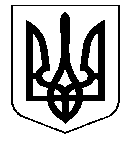                                                 УКРАЇНА                                               проект  НОСІВСЬКА  МІСЬКА  РАДАНОСІВСЬКОГО  РАЙОНУ  ЧЕРНІГІВСЬКОЇ  ОБЛАСТІВИКОНАВЧИЙ  КОМІТЕТР І Ш Е Н Н Я     червня  2019 року	м. Носівка	№___Про зміну цільового призначення та назви  нерухомого майна комунальної власності Носівської територіальноїгромади           Відповідно до статті 29 Закону України «Про місцеве самоврядування в Україні», враховуючи рішення тридцять першої позачергової сесії міської ради від 22 грудня 2017 року №11/21/VII  «Про реорганізацію Козарівського дошкільного навчального закладу  загального типу «Каштанчик»,  розглянувши Акт технічного стану об’єкта  комунальної власності, складений постійно діючою комісією з питань обстеження стану  будівель, споруд виробничого, житлового та громадського призначення, транспортних засобів, інженерних комунікацій  та об’єктів  благоустрою комунальної власності Носівської територіальної громади,  з метою належного обліку майна комунальної власності  та ефективного його використання, виконавчий комітет міської ради  в и р і ш и в:        1. Затвердити Акт технічного стану об’єкта комунальної власності від  ___ червня 2019 року додається.        2.  Погодити зміну  цільового  призначення  будівлі комунальної власності Носівської територіальної громади розташованої за адресою: Чернігівська обл., Носівський район, с.Козари, вул.Незалежності 57-Д, з будівлі соціальної інфраструктури на нежитлову будівлю.        3. Погодити зміну  назви будівлі за адресою: Чернігівська обл., Носівський район, с.Козари, вул.Незалежності 57-Д, з «Будівля дитячого садка» на «Будівля нежитлова».         4. Подати проект рішення  з даного питання на розгляд постійних комісій та сесії міської ради.          3. Контроль за виконанням даного рішення покласти на заступника міського голови з питань житлово-комунального господарства О.Сичова. Міський  голова                                                                  В.ІГНАТЧЕНКО